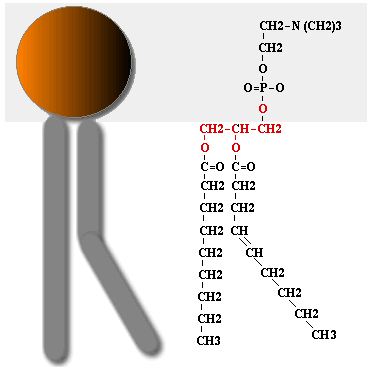 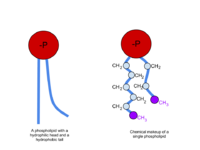 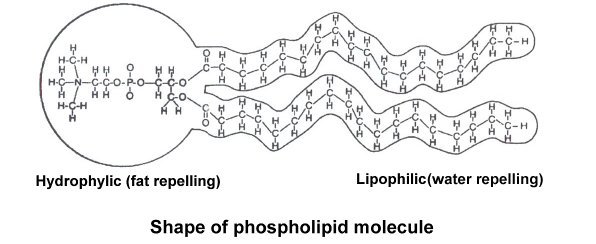 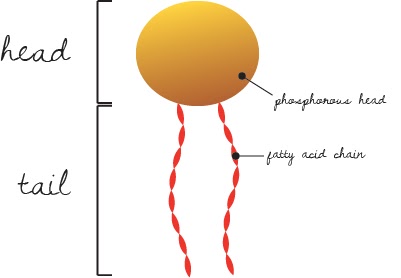 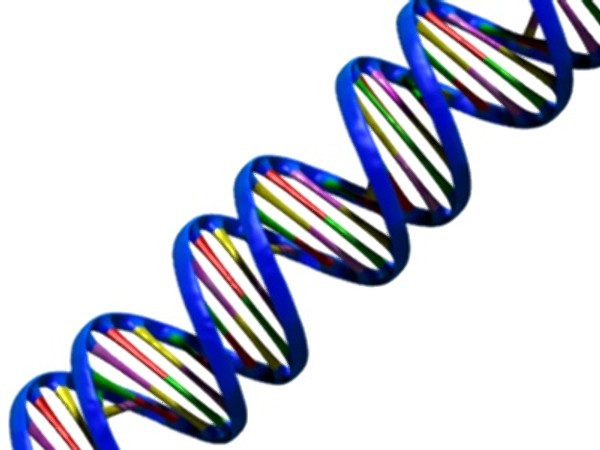 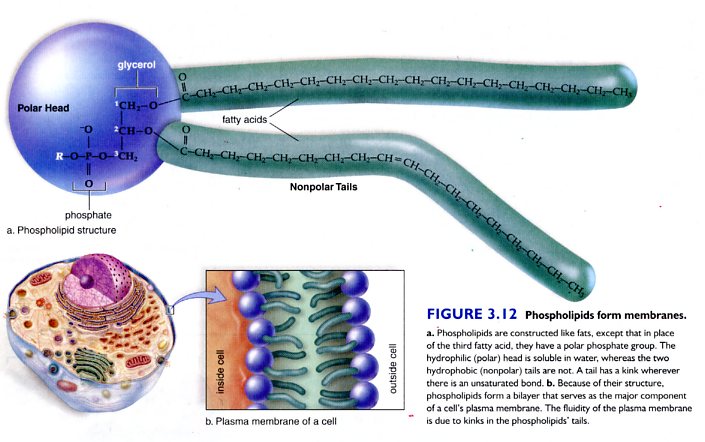 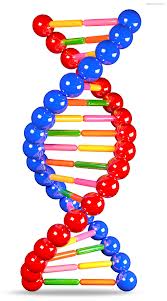 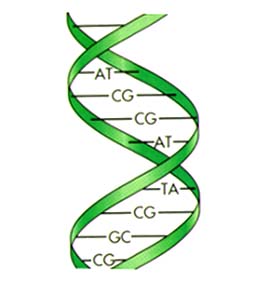 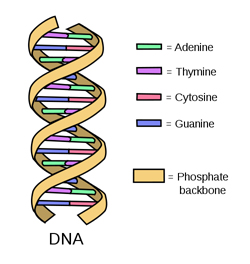 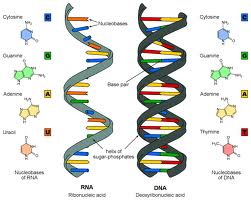 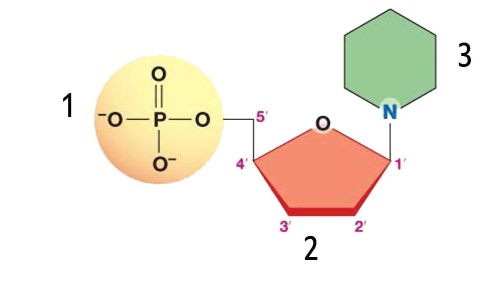 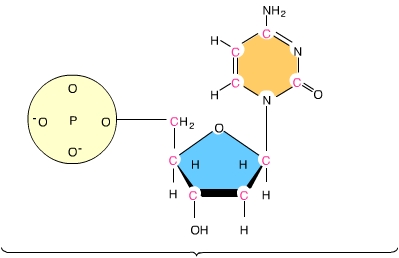 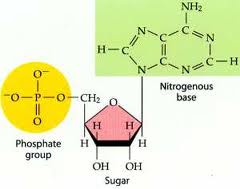 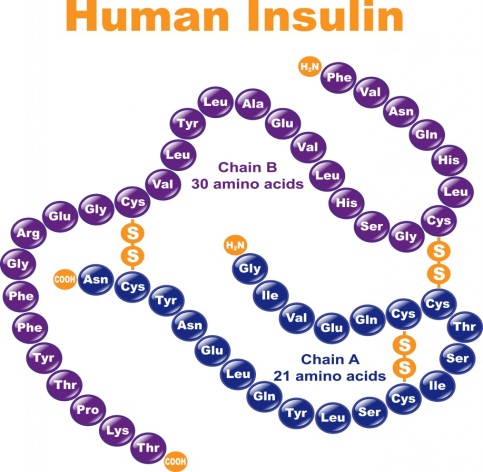 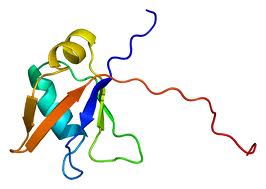 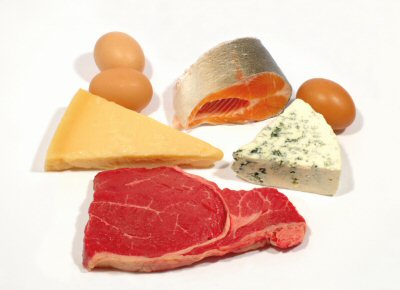 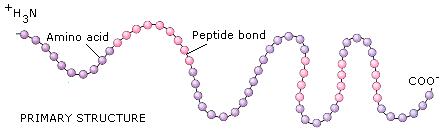 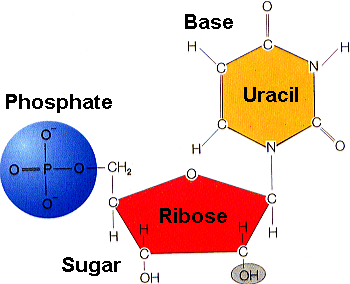 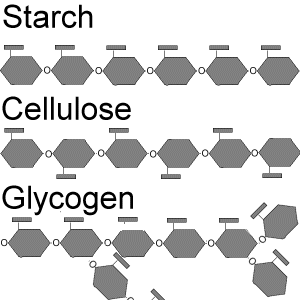 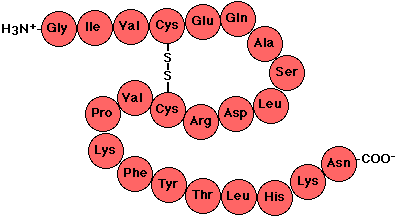 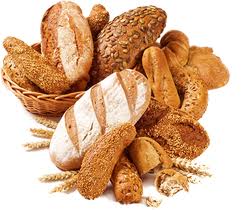 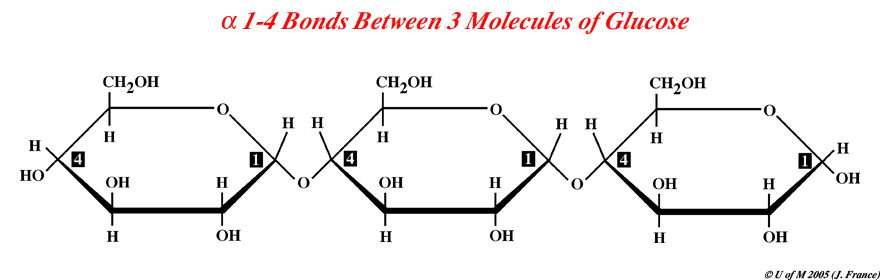 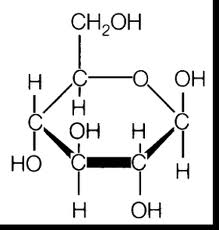 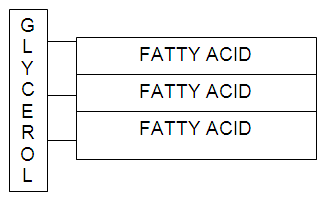 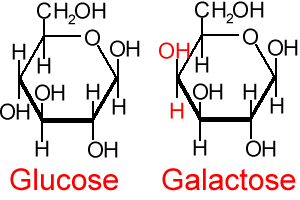 Benedict’s TestBiuret’s TestBrown Paper Bag TestIodine TestSimple Sugars & StarchesGlycerol & Fatty AcidNucleotidesGlucoseMonosaccharidePolysaccharideCelluloseQuick EnergyLong Term Energy StorageShort Term Energy StorageHolds all genetic informationHormones, antibodies, insulin, hemoglobinDNA & RNANo Test!!!Butter, oil, greaseFish, steak, chicken, eggs, nuts, beansBread, pasta, fruit, candyPolypeptidePeptide bondEnd in -ose